Die Schülerin/Der Schüler ______________________________________________absolvierte in der Zeit vom 8. bis 18. April 2019  das Schülerbetriebspraktikum bei/in ______________________________________________________________________als     ______________________________________________________________________(Berufsbezeichnung)Ort, Datum, Stempel, Unterschrift: …………………………………………………………….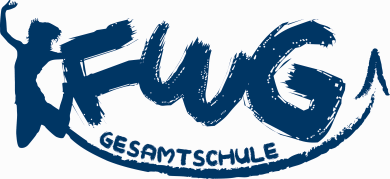 Fritz-Winter-Gesamtschule | August-Kirchner-Str. 13 | 59229 AhlenFritz-Winter-GesamtschuleGesamtschule mit gymnasialer Oberstufe der Stadt AhlenAugust-Kirchner-Str. 1359229 AhlenFehlzeiten:Tage: ………….davon unentschuldigt: ……… verspätet:  ………….. Folgende Arbeitsbereichelernte er/sie kennenBeurteilung+++O---Einsatzbereitschaft / Interesse / InitiativeZuverlässigkeitSorgfalt / OrdnungAusdauer / ZielstrebigkeitGeschicklichkeit / SorgfaltVerständnis / AuffassungsgabeTeamfähigkeit / ZusammenarbeitKommunikationsfähigkeit / AuftretenKritikfähigkeitZusammenfassende Beurteilung: